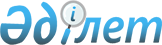 Об организации оплачиваемых общественных работ на 2013 годПостановление акимата Мендыкаринского района Костанайской области от 27 декабря 2012 года № 397. Зарегистрировано Департаментом юстиции Костанайской области 21 января 2013 года № 3994

      В соответствии с подпунктом 5) статьи 7, пунктом 5 статьи 20 Закона Республики Казахстан от 23 января 2001 года "О занятости населения", подпунктом 13) пункта 1 статьи 31 Закона Республики Казахстан от 23 января 2001 года "О местном государственном управлении и самоуправлении в Республике Казахстан", пунктами 6, 7, 8 Правил организации и финансирования общественных работ, утвержденных постановлением Правительства Республики Казахстан от 19 июня 2001 года № 836 "О мерах по реализации Закона Республики Казахстан от 23 января 2001 года "О занятости населения" акимат Мендыкаринского района ПОСТАНОВЛЯЕТ:



      1. Утвердить:

      прилагаемый перечень организаций, виды, объемы и конкретные условия общественных работ на 2013 год;

      оплату труда граждан, занятых на оплачиваемых общественных работах, в размере 1,25 минимальной заработной платы в месяц за счет средств районного бюджета.



      2. Государственному учреждению "Отдел занятости и социальных программ Мендыкаринского района" руководствоваться настоящим постановлением при организации оплачиваемых общественных работ на 2013 год.



      3. Определить, что:

      1) социальные отчисления в Государственный фонд социального страхования и социальный налог возмещаются из районного бюджета и перечисляются на расчетный счет работодателя;

      2) расходы на оплату комиссионного вознаграждения за услуги банков второго уровня по зачислению и выплате заработной платы в размерах, установленных договором, на выполнение общественных работ возмещаются из районного бюджета на расчетный счет работодателя.



      4. Контроль за исполнением настоящего постановления возложить на заместителя акима района Абдикаликова А. А.



      5. Настоящее постановление вводится в действие по истечении десяти календарных дней после дня его первого официального опубликования.      Аким Мендыкаринского района               Н. Денинг

 

Утвержден            

постановлением акимата     

от 27 декабря 2012 года № 397   Перечень организаций, виды, объемы и конкретные условия общественных работ на 2013 год
					© 2012. РГП на ПХВ «Институт законодательства и правовой информации Республики Казахстан» Министерства юстиции Республики Казахстан
				Наимено-

вание

организацииВиды общественных работОбъемы

обществен-

ных работ,

в часахКонкретные

условия

общественных

работТоварищество

с

ограниченной

ответствен-

ностью

"Меңдіқара

2011"1. Виды общественных работ

не требующие предварительной

профессиональной подготовки

работника в селе Боровское:1) уборка мусора;2) очистка от снега

территории села в зимний

период;3) экологическое

оздоровление региона:

(озеленение и

благоустройство села);4) декоративная подрезка

деревьев и кустарников;5) перекопка клумб под

цветники; 6) посадка саженцев

лиственных, хвойных пород и

полив саженцев;7) прополка травы цветочных

клумб;8) доставка извещений,

обработка и подшивка

документов;9) уборка строительного

мусора при разборке ветхих

строений;10) покраска электрических

столбов;11) покраска изгородей и

заграждений.2. Виды общественных работ

не требующие предварительной

профессиональной подготовки

работника в Алешинском

сельском округе: 1) уборка мусора;2) очистка от снега

территории села в зимний

период;3) экологическое

оздоровление региона:

(озеленение и

благоустройство села);4) декоративная подрезка

деревьев и кустарников;5) посадка саженцев

лиственных, хвойных пород и

полив саженцев;6) прополка травы цветочных

клумб;7) отчистка водосточных

кюветов от травы и мусора.63000

 

 

 

 

 

 

 

 

 

 

 

 5040Продолжи-

тельность

рабочего

времени

одного

участника

общественных

работ – не

более

40 часов в

неделю,

учитывая

ограничения,

предусмотренные

трудовым

законода-

тельством

Республики

Казахстан, с

двумя выходными

днями,

обеденным

перерывом не

менее одного

часа3. Виды общественных работ

не требующие предварительной

профессиональной подготовки

работника в Борковском

сельском округе:1) уборка мусора;2) очистка от снега

территории села в зимний

период;3) экологическое

оздоровление региона:

(озеленение и

благоустройство села);4) декоративная подрезка

деревьев и кустарников;5) посадка саженцев

лиственных, хвойных пород и

полив саженцев;6) прополка травы цветочных

клумб;7) отчистка водосточных

кюветов от травы и мусора.4. Виды общественных работ

не требующие предварительной

профессиональной подготовки

работника в Буденновском

сельском округе:1) уборка мусора;2) очистка от снега

территории села в зимний

период;3) экологическое

оздоровление региона:

(озеленение и

благоустройство села);4) декоративная подрезка

деревьев и кустарников;5) посадка саженцев

лиственных, хвойных пород и

полив саженцев;6) прополка травы цветочных

клумб;7) отчистка водосточных

кюветов от травы и мусора.5. Виды общественных работ

не требующие предварительной

профессиональной подготовки

работника в Введенском

сельском округе:1) уборка мусора;2) очистка от снега

территории села в зимний

период;3) экологическое

оздоровление региона:

(озеленение и

благоустройство села);4) декоративная подрезка

деревьев и кустарников;5) посадка саженцев

лиственных, хвойных пород и

полив саженцев;6) прополка травы цветочных

клумб;7) отчистка водосточных

кюветов от травы и мусора.6. Виды общественных работ

не требующие предварительной

профессиональной подготовки

работника в Каменскуральском

сельском округе:1) уборка мусора;2) очистка от снега

территории села в зимний

период;3) экологическое

оздоровление региона:

(озеленение и

благоустройство села);4) декоративная подрезка

деревьев и кустарников;5) посадка саженцев

лиственных, хвойных пород и

полив саженцев;6) прополка травы цветочных

клумб;7) отчистка водосточных

кюветов от травы и мусора.5040

 

 

 

 

 

 

 

 4032

 

 

 

 

 

 

 

 5040

 

 

 

 

 

 

 

 5408

 

 

 

 

 

 

 Продолжи-

тельность

рабочего

времени

одного

участника

общественных

работ – не

более

40 часов в

неделю,

учитывая

ограничения,

предусмотренные

трудовым

законода-

тельством

Республики

Казахстан, с

двумя выходными

днями,

обеденным

перерывом не

менее одного

часа7. Виды общественных работ

не требующие предварительной

профессиональной подготовки

работника в Каракугинском

сельском округе:1) уборка мусора;2) очистка от снега

территории села в зимний

период;3) экологическое

оздоровление региона:

(озеленение и

благоустройство села);4) декоративная подрезка

деревьев и кустарников;5) посадка саженцев

лиственных, хвойных пород и

полив саженцев;6) прополка травы цветочных

клумб;7) отчистка водосточных

кюветов от травы и мусора.8. Виды общественных работ

не требующие предварительной

профессиональной подготовки

работника в

Краснопресненском сельском

округе:1) уборка мусора;2) очистка от снега

территории села в зимний

период;3) экологическое

оздоровление региона:

(озеленение и

благоустройство села);4) декоративная подрезка

деревьев и кустарников;5) посадка саженцев

лиственных, хвойных пород и

полив саженцев;6) прополка травы цветочных

клумб;7) отчистка водосточных

кюветов от травы и мусора.9. Виды общественных работ

не требующие предварительной

профессиональной подготовки

работника в Ломоносовском

сельском округе:1) уборка мусора;2) очистка от снега

территории села в зимний

период;3) экологическое

оздоровление региона:

(озеленение и

благоустройство села);4) декоративная подрезка

деревьев и кустарников;5) посадка саженцев

лиственных, хвойных пород и

полив саженцев;6) прополка травы цветочных

клумб;7) отчистка водосточных

кюветов от травы и мусора.

10. Виды общественных работ

не требующие предварительной

профессиональной подготовки

работника в Михайловском

сельском округе:1) уборка мусора;2) очистка от снега

территории села в зимний

период;3) экологическое

оздоровление региона:

(озеленение и

благоустройство села);4) декоративная подрезка

деревьев и кустарников;5) посадка саженцев

лиственных, хвойных пород и

полив саженцев;6) прополка травы цветочных

клумб;7) отчистка водосточных

кюветов от травы и мусора.5040

 

 

 

 

 

 

 

 4736

 

 

 

 

 

 

 

 8112

 

 

 

 

 

 

 

 806411. Виды общественных работ

не требующие предварительной

профессиональной подготовки

работника в Первомайском

сельском округе:1) уборка мусора;2) очистка от снега

территории села в зимний

период;3) экологическое

оздоровление региона:

(озеленение и

благоустройство села);4) декоративная подрезка

деревьев и кустарников;5) посадка саженцев

лиственных, хвойных пород и

полив саженцев;6) прополка травы цветочных

клумб;7) отчистка водосточных

кюветов от травы и мусора.12. Виды общественных работ

не требующие предварительной

профессиональной подготовки

работника в Сосновском

сельском округе:1) уборка мусора;2) очистка от снега

территории села в зимний

период;3) экологическое

оздоровление региона:

(озеленение и

благоустройство села);4) декоративная подрезка

деревьев и кустарников;5) посадка саженцев

лиственных, хвойных пород и

полив саженцев;6) прополка травы цветочных

клумб;7) отчистка водосточных

кюветов от травы и мусора.13. Виды общественных работ

не требующие предварительной

профессиональной подготовки

работника в Тенизовском

сельском округе:1) уборка мусора;2) очистка от снега

территории села в зимний

период;3) экологическое

оздоровление региона:

(озеленение и

благоустройство села);4) декоративная подрезка

деревьев и кустарников;5) посадка саженцев

лиственных, хвойных пород и

полив саженцев;6) прополка травы цветочных

клумб;7) отчистка водосточных

кюветов от травы и мусора.6560

 

 

 

 

 

 

 

 7104

 

 

 

 

 

 

 

 4736

 

 

 

 

 

 

 